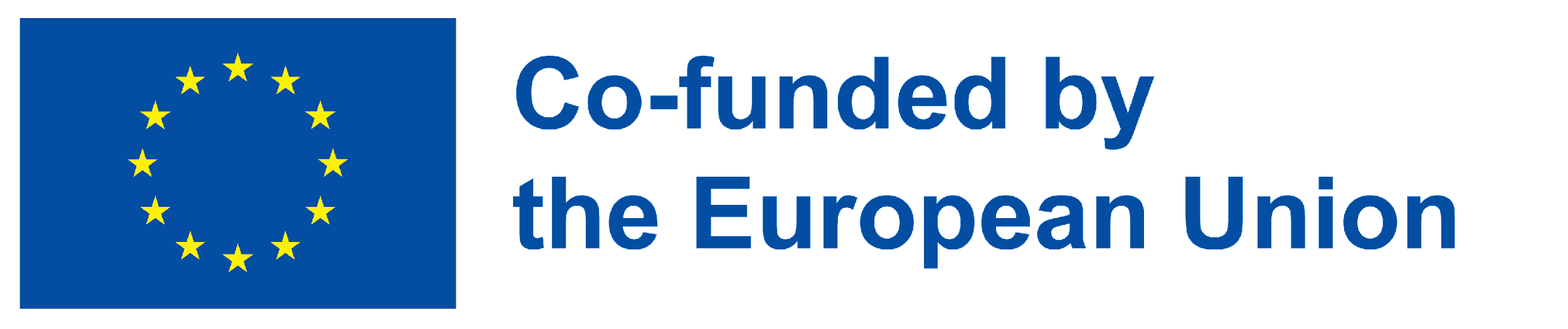 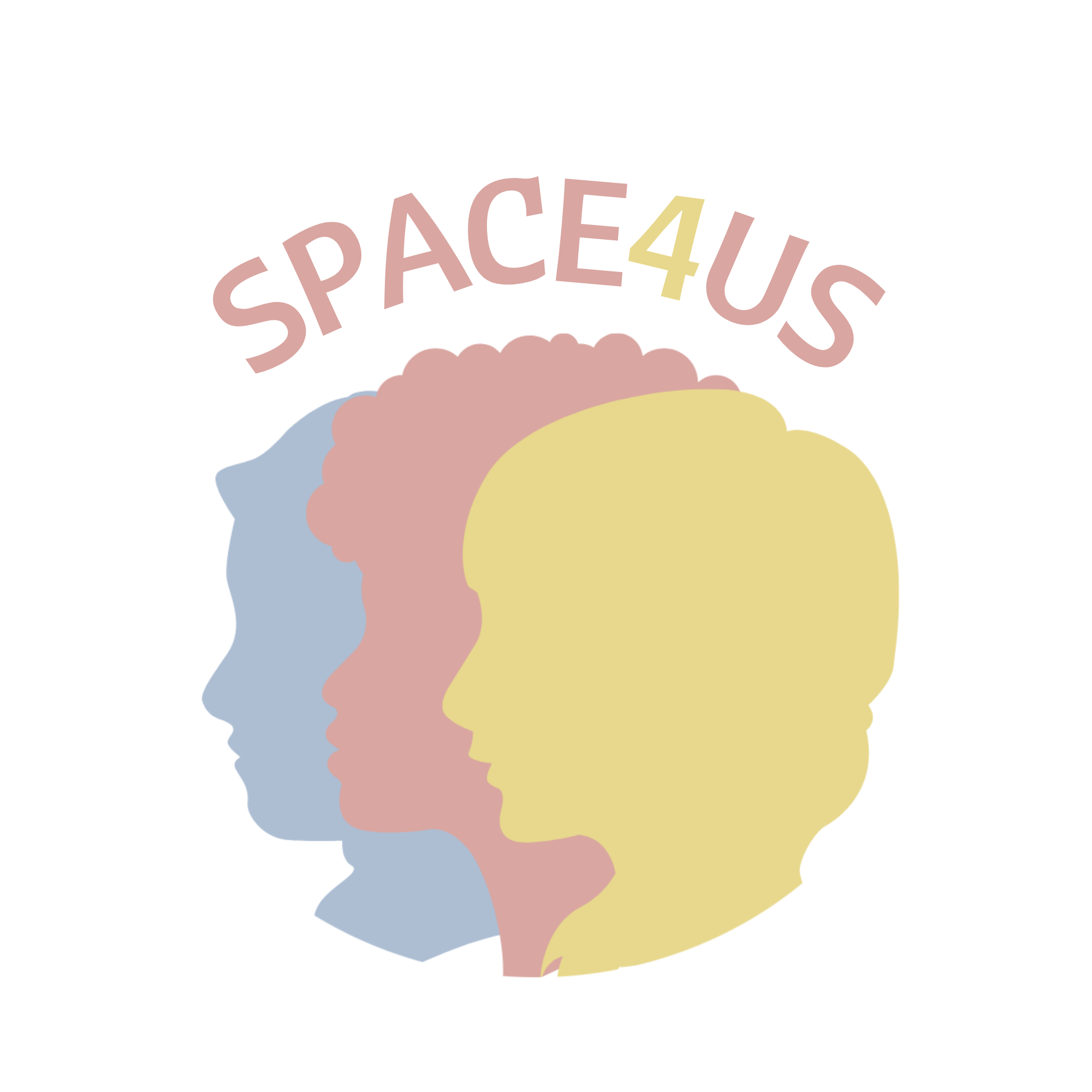 Numer projektu: 2021-1-IT03-KA220-YOU-000028810TYTUŁ RĘCE_KSZTAŁTOWANE WSPOMNIENIA (CERAMIKA)DATA I MIEJSCEOSOBA PROWADZĄCAWIEK I LICZBA UCZESTNIKÓWDziewczęta od 13 do 21 latTEMATTworzenie ceramiki jako sposób na wyrażenie swojej wyobraźniCELEZajęcia te mają na celu rozwinięcie umiejętności społecznych uczestników;To ćwiczenie ma na celu zachęcenie uczestników do użycia wyobraźni;Zajęcia te mają na celu umożliwienie dziewczynom rozmowy o ich przeszłości, zachęcają do wspominania i opowiadania o niej.EFEKTY UCZENIA SIĘUczestnicy będą mogli wykorzystać zademonstrowane techniki, narzędzia, materiał oraz przyswoić know-how;Uczestnicy będą mogli ćwiczyć i doskonalić swoje umiejętności w zakresie wystąpień publicznych;Uczestnicy będą rozwijać cechy słuchania, koncentracji i cierpliwości.MATERIAŁY, NARZĘDZIA I ZASOBY:Glina;Drewniane deski mogą służyć jako podpórka do pracy;Noże garncarskie pozwolą na precyzyjne cięcie i znakowanie gliny;Szkicowniki, estetyki i mirety to łatwe w użyciu narzędzia garncarskie, które pozwolą na kształtowanie elementów;Rolki i knagi o różnej grubości pozwolą na wykonanie płyt;Gąbka i skrobaczka do gliny pozwolą wygładzić kreacje;Miski z wodą i ściereczki do wycierania rąkKoła garncarskie (opcjonalnie);Arkusze papieru i ołówki do rysowania szkiców.METODY:Praca indywidualna polegająca na zastanowieniu się co i jak stworzą;Tworzenie indywidualne, ale w grupach, gdzie mogą czuć się swobodnie i mówić otwarcie; Praca w grupach w celu opowiedzenia o stworzonym przez siebie obiekcie.OPIS DZIAŁAŃ OPIS DZIAŁAŃ WPROWADZENIE(czas trwania - 10 min)1. Zajęcia wprowadzające rozpoczną się od wyjaśnienia przez prowadzącego początku historii ceramiki, kiedy powstała i dlaczego następnie wyjaśnienia jej zalet.Następnie osoba prowadząca zajęcia przedstawi lub przypomni uczestnikom podstawowe zasady garncarstwa oraz jak wykonać jak najpiękniejsze przedmioty;DZIAŁANIE GŁÓWNE (czas trwania - 60 min)2. Dziewczyny zostaną podzielone na małe grupy 5-6 osobowe, aby ułatwić dyskusję i interakcje społeczne;3. Każda dziewczynka będzie miała określoną ilość gliny, drewnianą deskę i niezbędne narzędzia, zaczną od wymyślenia przedmiotu i historii, która się z nim wiąże, następnie narysują szkic tego, co chcą stworzyć;4. Dziewczyny wszystkie zaczną robić to co wybrały, instruktor będzie odpowiadał na pytania lub pomagał w razie potrzeby;5. Gdy uczestnicy skończą pracę, wszyscy zostaną ponownie połączeni i usiądą w kręgu na podłodze, aby ułatwić dyskusję i sprawić, że atmosfera będzie bardziej przyjazna, aby dziewczyny nie stresowały się zbytnio, ale jeśli wygodniej im siedzieć na krzesłach nie ma problemu, ważne jest to, że wszyscy siedzą na tym samym poziomie, a nie jedna osoba wyżej od drugiej;6. Każda dziewczyna zaprezentuje swój przedmiot i historię, która się z nim wiąże. Jeśli niektóre z nich nie czują się komfortowo, dzieląc się czymś zbyt osobistym, mogą opisać nam emocje, które ten przedmiot w nich wywołuje. Po każdym fragmencie możemy pozwolić pozostałym uczestniczkom na przedstawienie swoich pozytywnych wrażeń na temat przedmiotu i skomentowanie ich, zawsze w życzliwy sposób.ZAKOŃCZENIE + OCENA(czas trwania - 10 min)Podsumowanie ćwiczenia: Sprawdź, czy ktoś chce podsumować to, co właśnie zrobił. Następnie osoba prowadząca zajęcia zada pytania typu: Czego dowiedzieliście się z tego ćwiczenia, jak myślicie, dlaczego to zrobiliśmy, czy podobało się wam to ćwiczenie i dlaczego, czy chcielibyście je powtórzyć (...)?